Harrisonville Wildcats Basketball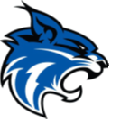 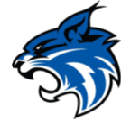 2022-23VarsityNumber			Name			         Height		          Grade1		     	Eli Baker				5’9			103                         	Drew Wright				6’0			1112                        	Michael Moore			6’2			1120			Michael Garrie				5’10			1021			Eli Glenn				6’1			1122			Mason Worthley			6’1			1123 			Mason Mitchell			6’2			11  24			Alex Bullock				6’5			12                     	33                        	Keller Johnson			6’0			09	34  			Josiah Sims				6’2			10                   JVNumber			Name			          Height		          Grade3                         	Jacob Bruton				5’7			095                        	Ethan Brown				5’9			1012	                      	Trenton Shrout			6’1			0920 			Michael Garrie				5’11			10                       21                       	Eli Glenn				6’1			11 		22			Levi Hall				5’9			0924			Ethan Stone				6’1			0931			Nathanial Diehl			5’10			1133			Keller Johnson			6’0			09                  	34			Josiah Sims				6’2			1042			Jackson Shrout			6’3			1044			Aiden Pickering			6’2			09Head Varsity Coach -			Jeff LangrehrJV Coach -				Gunnar PersonC Coach -				John BakerAthletic Trainer-			Emma CunninghamManagers-	Kallie Lemons, Kiara Shaw, Ava LittleCheerleaders:VARSITY:Addison Billings, Reese Bofenkamp, Laci McCammon, Dalanie McCubbin, Madison Mitchell,Ashlee Nelson, Katelynn Neville, Conner PeeplesJR VARSITY:Allison Edson, Alyssa Hughes, Mia Keller, Kashlee Murray, Arista ZieberCoaches:  Toby Verstraete, Kelly Quinn